РЕСПУБЛИКА ДАГЕСТАНМУНИЦИПАЛЬНЫЙ РАЙОН«ТАРУМОВСКИЙ РАЙОН»СОБРАНИЕ ДЕПУТАТОВ МУНИЦИПАЛЬНОГО РАЙОНА  «___» ____________ 2019 г.                                                                     с. ТарумовкаР Е Ш Е Н И Е  №О работе отдела по делам молодежи, ФК, спорту и туризму администрации МР «Тарумовский район» РД по развитию спорта в Тарумовском районе. Патриотическое воспитание детей и молодежи Тарумовского района Заслушав отчет начальника отдела по делам молодежи, ФК, спорту и туризму администрации МР «Тарумовский район» РД Дамадаева А.З., депутаты Собрания отмечают: Отделом по делам молодежи в 2018 году проделан большой объем работы по развитию спорта в Тарумовском районе и патриотическому воспитанию детей и молодежи, а также развитию волонтерского движения. Проводится большое количество мероприятий совместно с отделом образования, духовенством, ДЮСШ, прокуратурой, отделом культуры, отделом Военного Комиссариата, РОВД Тарумовского района,  а также с администрациями сельских поселений.  Большое внимание уделяется формированию здорового образа жизни среди детей и молодежи, в связи с чем регулярно проводятся мероприятия спортивного характера.Собрание депутатов МР «Тарумовский район» РДРЕШАЕТ:Работу отдела по делам молодежи, ФК, спорту и туризму администрации МР «Тарумовский район» РД по развитию спорта в Тарумовском районе, а также патриотическому воспитанию детей и молодежи в 2018 году считать удовлетворительной.ПРЕДСЕДАТЕЛЬ                                                               СОБРАНИЯ ДЕПУТАТОВ                                              М.А. Магомедгаджиев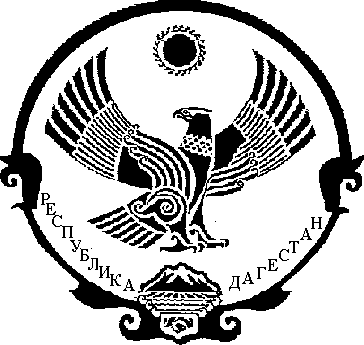 